DESIGN FEATURES: The HYC-MIMO-SAPDBA-469 dual polarized antenna is designed to provide wideband Symmetrical sectors by 60° in H and E planes transmission/reception of horizontal and vertical polarized radio signals from 4000 to 6400 MHz bands. The ruggedized design improve mechanical durability of antenna in harsh environment. The specially designed mounting arrangement results in fast installation. This dual polarized MIMO space diversity  antenna system is particularly suitable for transmission, reception, monitoring, applications for mobile applications on trains, rail and roads, cable rail, track side radio relay, due to its capability of receiving/transmitting both the E & H polarized signals simultaneously in spatial diversity. The flat gain and very high port isolation provides strong performance over the entire frequency of 4000-6400 MHz. 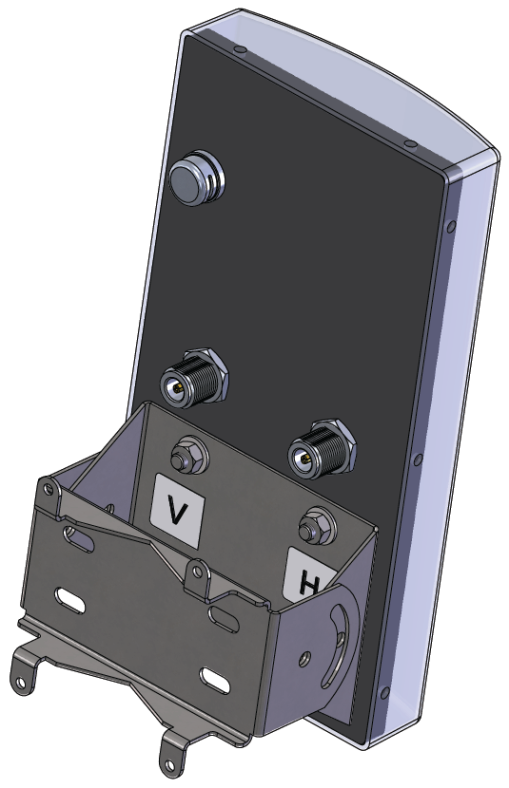 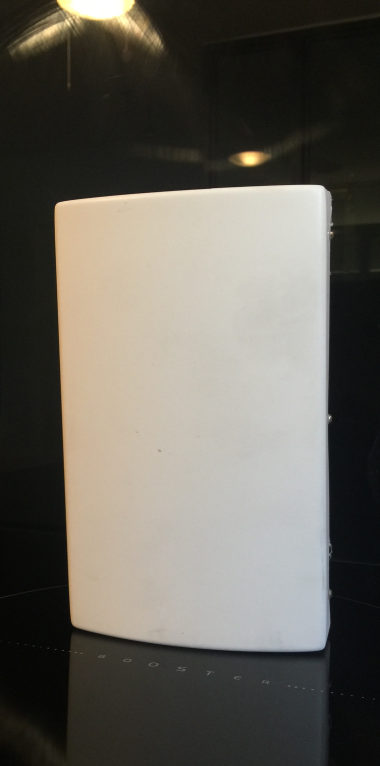 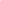 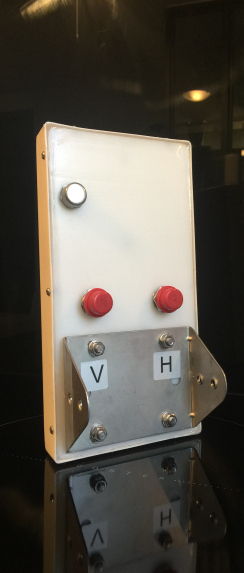 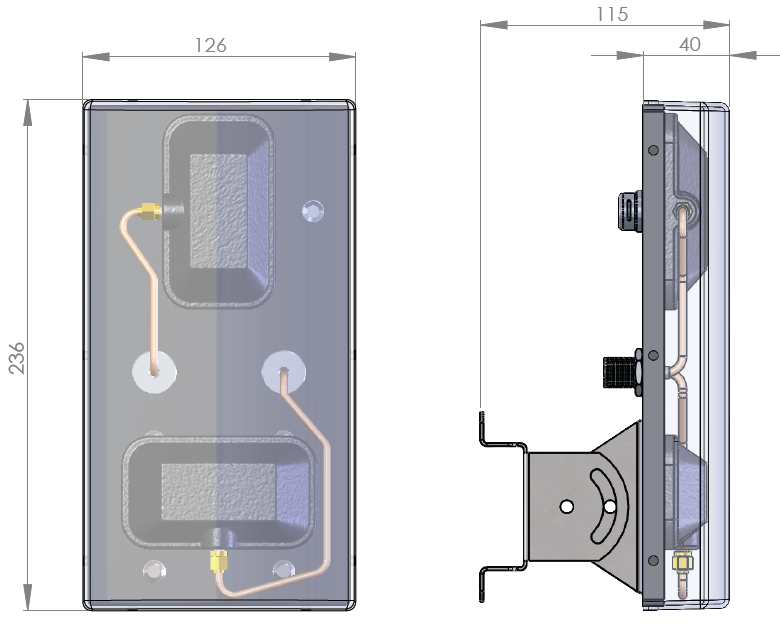 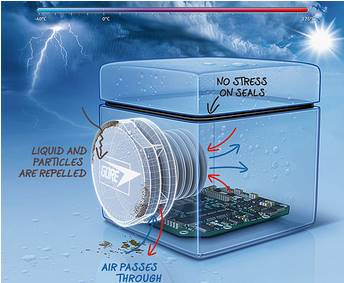 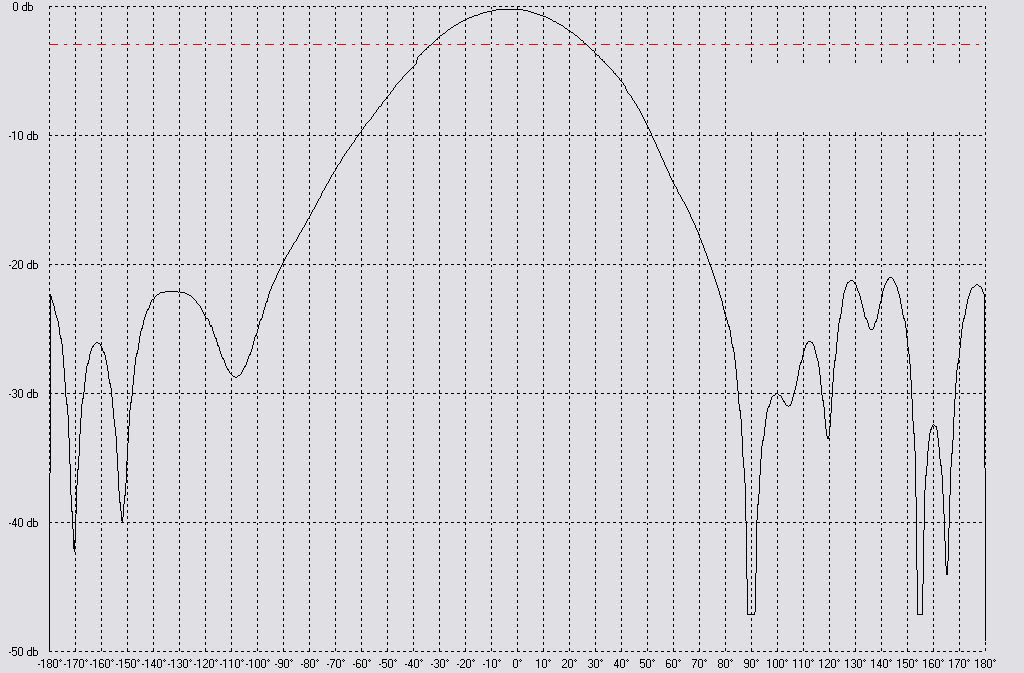 Fréquency 5.5 GHz. E plane in Vertical polarization  or  H plane in horizontal polarization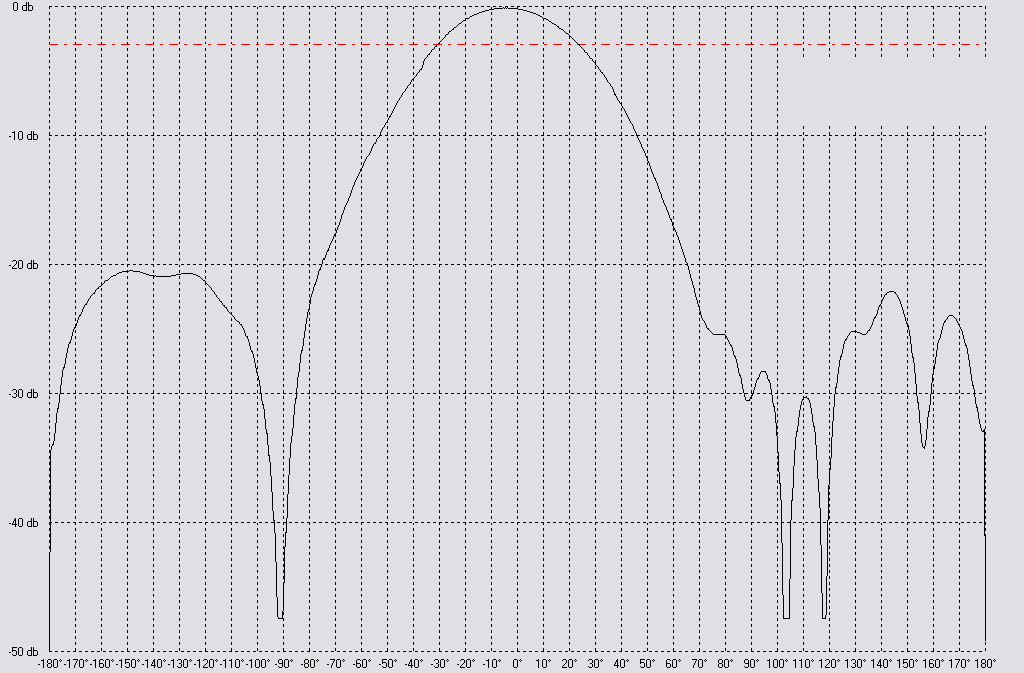     Fréquency 5.5 GHz. H plane in Vertical polarization  or  E plane in horizontal polarizationMECHANICAL SPECIFICATIONS: MECHANICAL SPECIFICATIONS: Support  Radiating Elements Materials Delrin and gold-plated copperMounting Hardware -Materials Marine Grade Stainless Steel Net Weight Approx. <1.2 Kg. Wind Rating 180 km/Hr. Size H,L,W,Mount235 x125x40 +75 mmRadome ABS  Mounting Clamps Position @ back of the BoomMaximum Mount Pipe Diameter 50mm ENVIRONMENTAL SPECIFICATIONS: ENVIRONMENTAL SPECIFICATIONS: Operating Temperature -40 to + 85 Degrees Celsius Storage Temperature - 50 to +85 Degrees Celsius Humidity Pressure balancing and moisture removal0 to 95 % RH Goretex valveELECTRICAL SPECIFICATIONS: ELECTRICAL SPECIFICATIONS: Frequency Range 4000-6400 MHz. Gain-TypicalPort  isolation-Typical 2x9 dBi60 dB. Bandwidth Entire Band Polarization Dual – V  & H  Input Impedance 50 Ohms Radiation Pattern Directional Horizontal Beam-width–Half power Points. 60 Degrees  Typical Front to Back Ratio 30 +/- 3 dB. Typical VSWR – Better Than 1.5:1 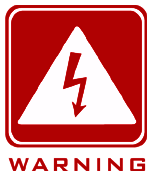 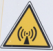 RF Power Handling Capacity 2x100 Watts Input Termination 2 x N-Female Lightning Protection DC Ground 